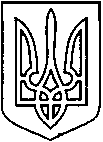 УКРАЇНАВІЙСЬКОВО-ЦИВІЛЬНААДМІНІСТРАЦІЯМІСТАСЄВЄРОДОНЕЦЬКЛУГАНСЬКОЇОБЛАСТІРОЗПОРЯДЖЕННЯКЕРІВНИКА ВІЙСЬКОВО-ЦИВІЛЬНОЇ  АДМІНІСТРАЦІЇЛуганська обл., м. Сєвєродонецьк,бульвар Дружби Народів, 32«27» жовтня2020  року                                                                          № 731Про проведення міських заходів,присвячених Дню Збройних Сил України Керуючись п.п. 8 п. 3 ст.6 Закону України «Про військово-цивільні адміністрації», Закону «Про місцеве самоврядування в Україні», п.133.4 ст.133 Податкового кодексу України, розпорядження керівника військово-цивільної адміністрації міста Сєвєродонецьк від 03.09.2020 року №  183 «Про затвердження календарного плану міських заходів щодо святкування урочистих дат, державних і традиційних народних свят та вшанування пам’ятних дат у 2020 році з вересня по грудень», постановою Кабінету Міністрів України від 11 березня 2020 р. № 211 “Про запобігання поширенню на території України гострої респіраторної хвороби COVID-19, спричиненої коронавірусом SARS-CoV-2” із змінами, та з  метою проведення міських заходів, присвячених Дню Збройних Сил УкраїниЗОБОВ’ЯЗУЮ:     1. Затвердити план проведення міських заходів, присвячених  Дню Збройних Сил України (Додаток 1).2. Затвердити кошторис витрат відділу культури щодо проведення міських заходів, присвячених  Дню Збройних Сил України (Додаток 2).3. Фінансовому управлінню (М.І. Багрінцевій) профінансувати витрати на проведення  міських заходів, присвячених  Дню Збройних Сил України, у межах передбачених лімітів та існуючих фінансових можливостей.4. Дане розпорядження підлягає оприлюдненню.5. Контроль за виконанням даного розпорядження покласти на заступника керівника військово-цивільної адміністрації міста Сєвєродонецьк Луганської області Ірину СТЕПАНЕНКО.Керівник військово-цивільної адміністрації       				Олександр СТРЮКДодаток 1до  розпорядження керівника ВЦАміста Сєвєродонецьк Луганської обл.                                                                       від 27 жовтня 2020 р. № 731ПЛАН  проведення міських заходів, присвячених Дню Збройних Сил УкраїниЗаступник керівника військово-цивільної адміністрації                                       Ірина СТЕПАНЕНКО  Додаток 2до  розпорядження керівника ВЦАміста Сєвєродонецьк Луганської обл.від 27 жовтня 2020 р. № 731		К О Ш Т О Р И Свитрат щодо проведення міських заходів, присвячених Дню Збройних Сил України ВСЬОГО:                             							15500  грн.Заступник керівника військово-цивільної адміністрації                                       Ірина СТЕПАНЕНКО№ з/пНазва заходуТермін виконанняВідповідальні1.Провести засідання організаційного комітетудо 03.12.2020Степаненко І. Анцупова Г. Грачова Т.Винничук Т.Волченко Л.Щебець В.2.Підготувати та провести заходи, присвячені Дню Збройних Сил України (згідно узгоджених планів роботи)- у закладах освіти класні години- у комунальних бібліотеках міста  - книжкові виставки, усні журнали, бібліографічні огляди, виставки фотоматеріалів, творів мистецтв та літератури:- у спортивних закладах міські спортивні заходигрудень2020Волченко ЛГрачова Т.ВКузьменко Ю.3.Провести міські урочисті заходи, присвячені Дню Збройних Сил України (місце і форми проведення узгоджується з організаційним комітетом залежно від стану захворюваності гострою респіраторною хворобоюCOVID-19)до 07.12.2020Степаненко І. Винничук Т.Грачова Т. Анцупова Г.Волченко Л.Кузьменко Ю.Гринько О.Щебець В.4.Провести роботу по приведенню у зразковий стан пам’ятників, обелісків, братських могил з нагоди Дня Збройних Сил Українидо 06.12.2020Ковалевський А.5.Організувати придбання:- призів, подарунків та ін. для нагородження військових та учасників АТО;- квітів для урочистого покладаннядо 06.12.2020Грачова Т. Ульянова С.6.Забезпечити транспорт для обслуговування святкових заходів:- вантажні перевезення;- пасажирські перевезення до 07.12.2020Грачова Т. Ульянова С.7.Надіслати листи та телефонограми до:- ГУНП, УПП, ДПП та ін..- міського управління ГУ ДСНС України у Луганській областідо 04.12.2020Анцупова Г.8.Забезпечити громадський порядок під час проведення святкових заходівдо 07.12.2020Свєтов Е. Левченко В. 9.Забезпечити широке висвітлення проведення міських заходів, присвячених Дню Збройних Сил України.грудень2020 рокуАнцупова Г.1Оплата за придбання квіткової продукції, призів,подарунків, побутових приладів, сувенірів та ін.КПК 1014082  КЕКВ 221013 000 грн.  2Оплата транспортних послуг КПК 1014082  КЕКВ 22402 500 грн.